 Colegio Santa Ana (Fraga)	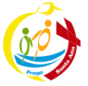 MÁQUINA DE FABRICAR SONRISAS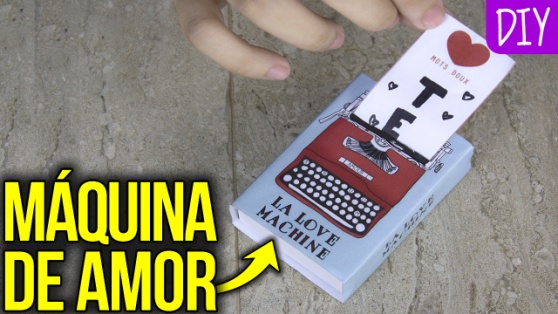 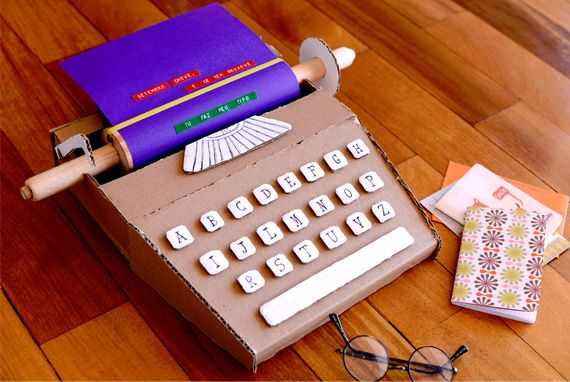 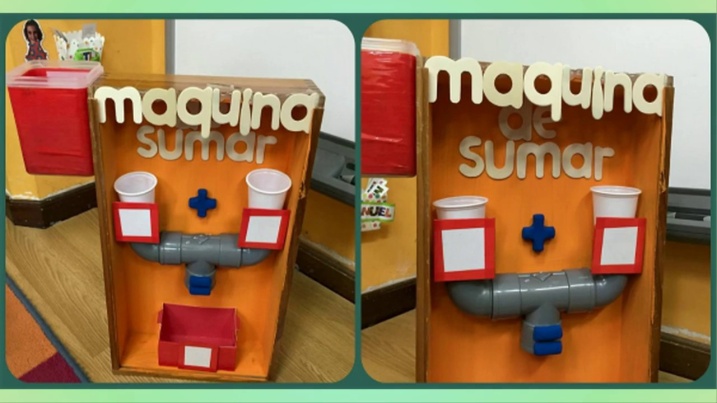 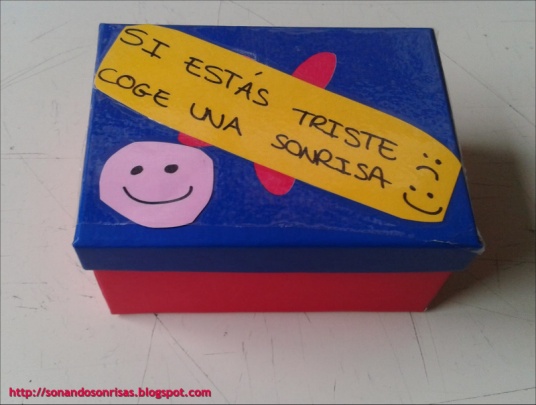 ¿Te gustan estos inventos? ¿Conoces estas máquinas?Como buen inventor ya puedes crear tu primer invento: una MÁQUINA de SONRISAS.Utiliza los materiales que tú quieras y necesites. Lo más cómodo sería una caja para poder guardar  cosas en su interior y poder utilizarla hasta final del proyecto. Pero puedes pensar en cualquier otra posibilidad. Ya sabes que nos encanta que seas creativ@. Para ponerla en marcha debes preparar 5 TROZOS de PAPEL. Utiliza los números ordinales para numerarlos: 1º, 2º, 3º, 4º y 5º.  Escribe en cada uno de ellos un motivo que te haga sonreír.  Y luego los introduces en tu máquina en el orden que has establecido.Próximamente recibirás más instrucciones…. MATEMATICAS: UD 11 LA ENTRADA AL FUTURORESUELVO OPERACIONES. INICIACION A LA MULTIPLICACION---PAGINAS 236-237Ya sabéis que podéis practicar el cálculo mental haciendo ¡Clic! en 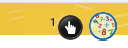 También se puede acceder al juego desde UD DIGITAL: Mentatletas júniorEn caso de no disponer de herramientas digitales, pedir que resuelva mentalmente en su pizarra de cálculo las siguientes operaciones:• 6 + 4 + 7 + 9• 9 + 1 + 6+ 8• 7 + 3 + 9 + 9ACTIVIDAD 1: Antes de resolver  podemos jugar con piezas de construcciones a hacer torres igual de altas, para realizar agrupaciones, es la introducción de forma muy intuitiva a la multiplicación:“ sumar el mismo nº  , x  veces”ACTIVIDAD 4: En las actividades de esta sección, reproduciremos cada situación con piezas de construcción, propiciando la verbalización a partir del siguiente diálogo: Por ejemplo. Si estamos trabajando el apartado de los robots de la actividad 3, decimos:• Si una pieza es un robot, ¿cómo representas 3 robots?• ¿Y cómo representas 3 robots y 3 robots?¿Cómo lo escribes en forma de suma? 3 + 3.• ¿Cuántas veces has escrito el 3? Dos.• ¿Dos qué? Dos veces.• ¿Dos veces qué? Dos veces 3.• ¿Y cuántos robots son en total? 6.• Dilo todo. 2 veces 3 robots son 6 robots en totalCUADERNILLO DE MATEMATICAS……página 19